Маленкова Лия АндреевнаУчастие в научных конференциях и семинарах: «Пробиотики-альтернатива антибиотикам. Современный взгляд». онлайн-конференции Правительства Московской области. Москва. 24-26 ноября 2020 г. Участие в грантах:Повышение квалификации:1. «Ветеринарная микробиология и микология. Методы безопасной работы с патогенными биологическими агентами III-IV групп при выполнении микробиологических, иммунологических исследований». 72 часа. ФГБУ «ВГНКИ». Удостоверение 000001898, рег. № 0076 ММ от 30.10.2019 г.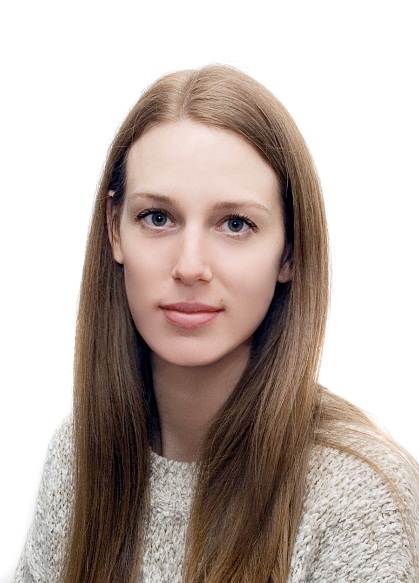 Место работы:ФГБУ «ВГНКИ» с 2019 г. по настоящее время. Должность:научный сотрудник, лаборатория безопасности и качества пробиотических препаратов и продуктов микробной биотехнологии.Прохождение научной аттестации: 25.08.2020 г., приказ ФГБУ «ВГНКИ» от 31.08.2020 №273. Образование:Высшее, 2010 г., «Рязанский агротехнологический университет имени П.А. Костычева», направление подготовки – «Ветеринария», квалификация – ветеринарный врач.Опыт работы до поступления в аспирантуру:с 2011 по 2014 гг. - ветеринарный врач-лаборант ООО «Веттест»;с 2014 по 2016 гг. - врач клинической лабораторной диагностики ООО «Белый клык»;с 2017 по 2019 гг. - ветеринарный врач ФГБУ «Центральная научно-методическая ветеринарная лаборатория».Обучение в аспирантуре:2019 – 2022 гг.Направление и специальность подготовки:36.06.01 «Ветеринария и зоотехния»; профиль - 06.02.02 «Ветеринарная микробиология, вирусология, эпизоотология, микология с микотоксикологией и иммунология».   Научный руководитель:Малик Евгений Васильевич, ведущий научный сотрудник лаборатории безопасности и качества пробиотических препаратов и продуктов микробной биотехнологии ФГБУ «ВГНКИ», к.вет.н.Тема работы:«Совершенствование средств диагностики пастереллеза сельскохозяйственных животных и методов идентификации его возбудителей». Утверждена решением ученого совета 29.11.2019 г., протокол № 4 и приказом ФГБУ «ВГНКИ» от 03.12.2020 № 390.                          Научные интересы: 1.     Природа и происхождение, структура, химический состав, морфологические, биологические, физико-химические свойства патогенных бактерий. Классификация возбудителей и вызываемых ими инфекционных болезней животных.2.	Генетика и селекция, культивирование бактерий. Создание новых штаммов микроорганизмов, разработка, стандартизация, технология и контроль производства биопрепаратов на основе патогенных микроорганизмов.3.	Инфекционный процесс. Природа патогенности, явления, процессы и механизмы взаимодействия микро- и макроорганизмов на всех уровнях в условиях воздействия экзогенных и эндогенных факторов. 4.	Методы выделения микроорганизмов и вирусов из патологического материала, средства и методы диагностики инфекционных болезней животных, индикация патогенных микроорганизмов.5.	Активная специфическая профилактика инфекционных болезней животных, вакцины, вакцинология, способы вакцинации. Средства и методы лечения и лекарственной профилактики инфекционных болезней животных.Контакты:тел.: 8 (499) 941-0151, доб. 618.e-mail: l.malenkova@vgnki.ruРабочая комната: № 222; 219, Отделение качества и стандартизации иммунобиологических лекарственных средств, 143541, Московская область, Истринский р-н, Ивановское с/п. Результаты промежуточной аттестации:Научные публикации:Результаты промежуточной аттестации:Научные публикации: